
STEM Products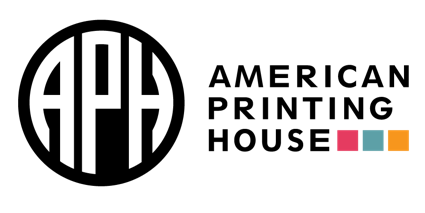 NRAER 2022 Large Abacus 
Catalog Number: 1-03170-00Expanded Beginners Abacus 
Catalog Number: 1-03181-00Quick Pick Math: Addition 
Catalog Number: 1-03570-00Tactile Algebra Tiles 
Catalog Number: 1-08410-00Tactile Five and Ten Frames 
Catalog Number: 1-03567-00BRIC Structures Access Kit 
Catalog Number: 1-03048-00 Code Jumper 
Catalog Number: 1-02700-00 Code and Go Mouse Access Kit 
Catalog Number: 1-02750-00 Build-A-Cell 
Catalog Number: 1-08974-00 